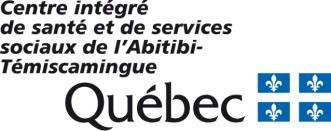 			IDENTIFICATIONClinique ou établissement :	 	Adresse :Personne responsable :	Nom :	                                 	Téléphone :  	                                                                                            Courriel :                                                                                   CLIENTÈLES CIBLÉES: QUI VACCINER?Personnes âgées de 75 ans et plus;Personnes âgées de 6 mois à 74 ans présentant :des troubles cardiaques ou pulmonaires chroniques (dont la dysplasie bronchopulmonaire, la fibrose kystique et l’asthme) assez graves pour nécessiter un suivi médical régulier ou des soins hospitaliers,des états chroniques, tels que diabète, erreurs innées du métabolisme (ex. : tyrosinémie héréditaire de type I), une obésité importante (à titre indicatif, IMC ≥ 40), troubles hépatiques (incluant cirrhose), rénaux, hématologiques (incluant splénectomie, anémie ou hémoglobinopathie), cancer, déficit immunitaire, immunosuppression (incluant l’infection par le VIH),des conditions  médicales entraînant une diminution de l’évacuation des sécrétions respiratoires ou des risques d’aspiration (ex.: trouble cognitif, lésion médullaire, trouble convulsif, troubles neuromusculaires);Résidents des CHSLD et des ressources intermédiaires, quel que soit leur âge;Enfants et adolescents (âgés de moins de 18 ans) sous traitement prolongé à l’acide acétylsalicylique;Femmes enceintes présentant une des conditions susmentionnées, quel que soit le stade de la grossesse;Femmes enceintes en bonne santé au 2e  ou  au 3e trimestre de la grossesse (13 semaines et plus);Voyageurs présentant une des conditions susmentionnées.Travailleurs de la santé* et stagiaires ayant des contacts étroits avec des sujets à risque de complications; la priorité est de vacciner ceux qui donnent des soins directs en CH et en CHSLD;Personnes qui habitent sous le même toit et aidants naturels des personnes faisant partie des groupes à risque, incluant l’entourage des enfants âgés de moins de 6 mois.*	Pour la définition détaillée du travailleur de la santé, voir le Protocole d’immunisation du Québec, section Vaccinologie pratique, Immunisation des travailleurs de la santéCentre intégré de santé et des services sociaux de l’Abitibi-TémiscamingueVACCINATION GRATUITEDoses de vaccins requises pour la clientèle ciblée par le MSSSVACCINATION GRATUITENombre de doses :  	PERSONNES À RISQUE ÉLEVÉ DE                                                                      COMPLICATIONS    Retourner pour le 9 octobre 2020 à :Retourner pour le 9 octobre 2020 à :Retourner pour le 9 octobre 2020 à :Retourner pour le 9 octobre 2020 à :Retourner pour le 9 octobre 2020 à :ÉtablissementÉtablissementResponsableTéléphoneTélécopieurSecteur des Aurores-BoréalesSecteur des Aurores-BoréalesSandra Côté819 333-2311, p. 2360819-333-2755Secteur des EskersSecteur des EskersDiane Guay819 732-3271, p. 4124819-732-6452Secteur de Rouyn-NorandaSecteur de Rouyn-NorandaNancy Brouillette819 762-8144, p. 45023819-762-1057Secteur du TémiscamingueVille-MarieValène Aylwin819 629-2420, p. 4220819-629-3069Secteur du TémiscamingueTémiscamingMélanie Norman819 627-3385, p.1232819-627-9497Secteur de la Vallée-de-l’OrSenneterreKarine Dufour819 825-5858, p. 6133819-737-3122Secteur de la Vallée-de-l’OrMalarticValérie Lafrenière819 825-5858, p. 8107819-825-5950Secteur de la Vallée-de-l’OrVal-d’OrKathleen Mc Fadden819 825-5858, p. 7101819-825-5950